LAB: Gradient MeasurementBackground/Overview: Students will explore how the terms elevation, distance and gradient are related.Objectives:  Students will:Measure the change in elevation between 2 points.Measure the distance between 2 points.Calculate gradient between 2 points.Prelab Questions:What is the general equation for calculating gradient?Data Table:Post Lab AnalysisDid steeper slopes have a larger or smaller gradient value? Support your answer with a comparison using QUANTITATIVE data.If an area is totally flat, what is its gradient?On a scale of 1-5, with 5 being a very good understanding and 1 being very confused, what number would you give your understanding of:The meaning of gradient?The difference between elevation vs. difference?Calculating gradient?If you answered with a 1-4 for questions 4a-c, what questions do you still have?  What might help you gain better understanding?Diagram of Item on Table to be measured-Show with arrows where you measured both elevation & distanceDifference in Elevation between the 2 points (mm)Distance between the 2 points (cm)Gradient EquationGradient Answer- INCLUDE UNITS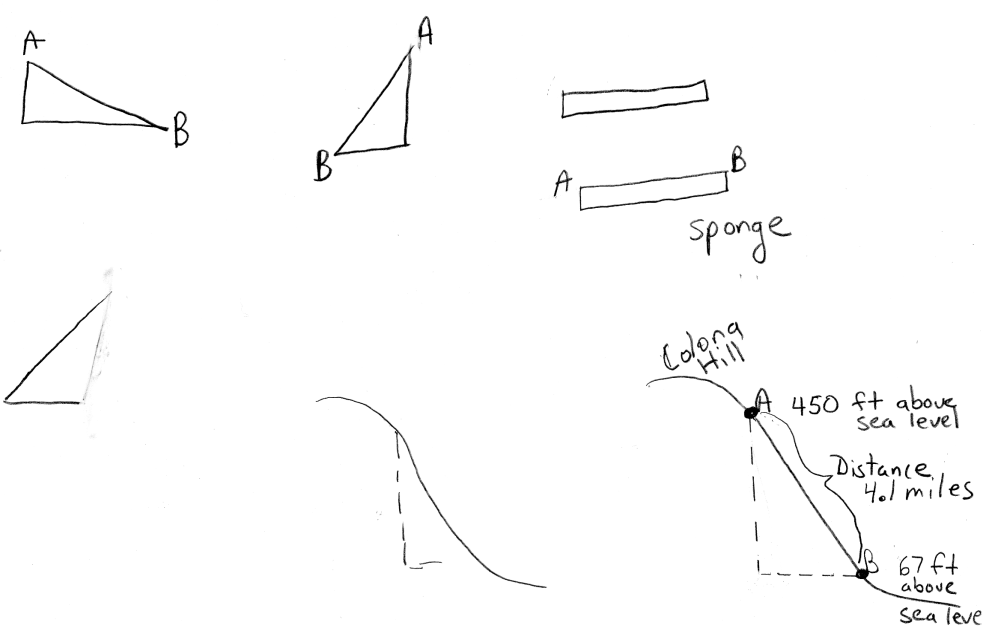 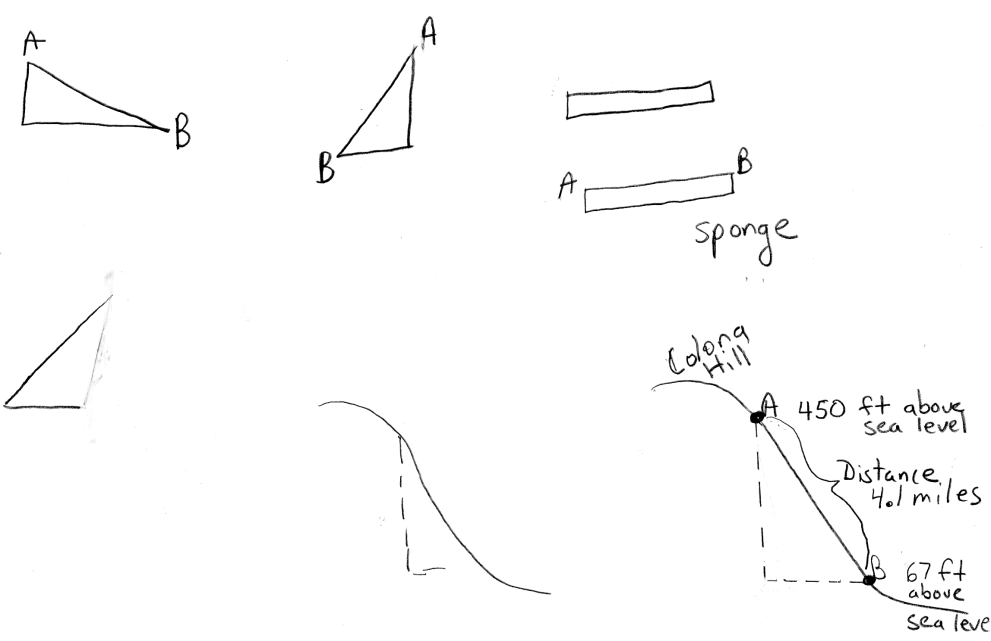 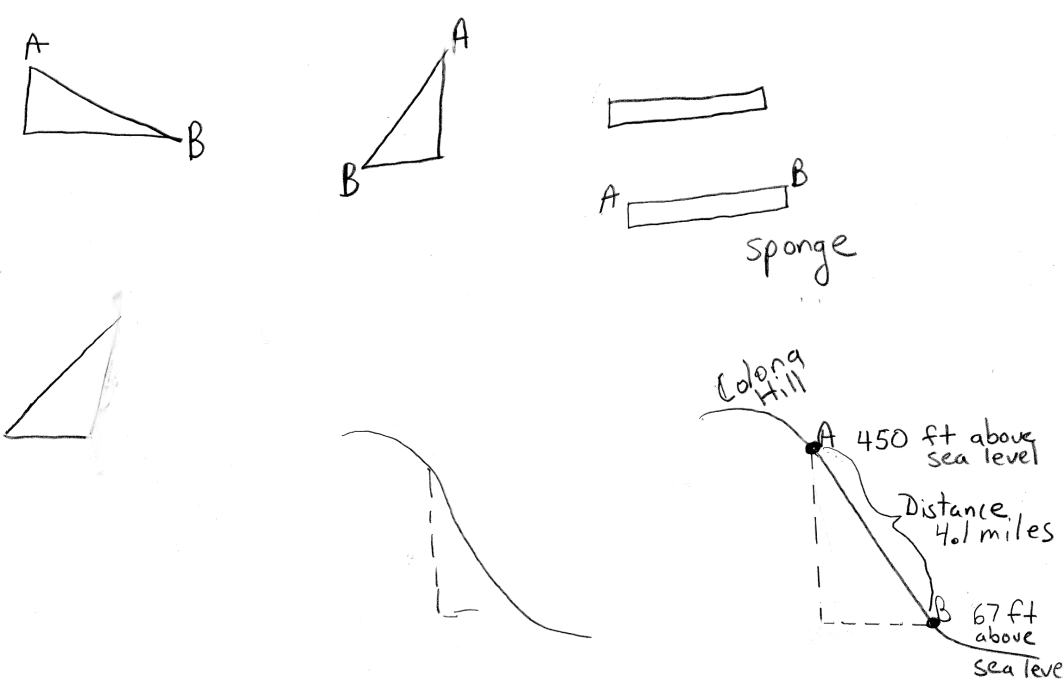 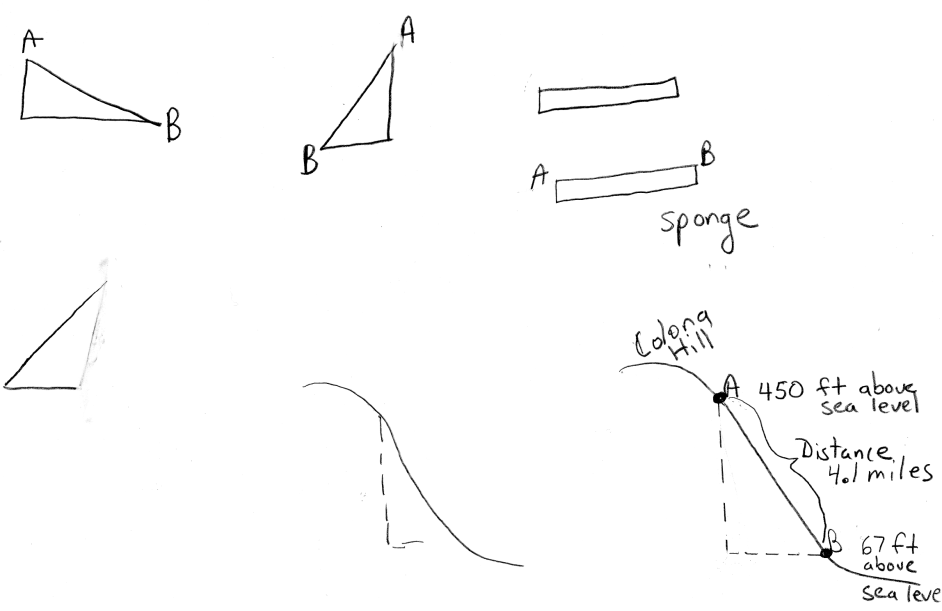 